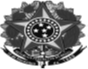 MINISTÉRIO DA EDUCAÇÃOSecretaria de Educação Profissional e TecnológicaInstituto Federal de Educação, Ciência e Tecnologia do Rio Grande do SulCampus VacariaANEXO IIMODELO DE PROPOSTA COMERCIALLOGOTIPO DA EMPRESARAZÃO SOCIAL DA EMPRESA ENDEREÇO COMPLETO DA EMPRESA TELEFONE E E-MAIL PARA CONTATOCARTA PROPOSTAAo IFRS - Campus VacariaRDC nº 02/2020 – UASG 158744A   empresa   ...(razão   social   da   empresa)...,   inscrito(a)   no   CNPJ/MF   sob   o   nº............................, sediado(a) na ...(endereço completo da cidade)..., visando concorrer no RDC Eletrônico nº 11/2019 do IFRS-Campus Vacaria, neste ato representada pelo(a) Sr.(a) ...(nome do  representante  legal  da  empresa)...,  portador(a)  da  Carteira  de  Identidade  nº	,expedida pela (o) .................., e CPF nº ........................., quem firma abaixo e se responsabiliza pela consequente assinatura de contrato – tendo examinados as condições com o pleno conhecimento das informações constantes do respectivo instrumento convocatório e seus anexos, propõe executar e concluir as obras objeto desse certame pelo valor total de R$ xxx.xxx,xx (valor por extenso), ao qual chegou-se aplicando o percentual de desconto proposto de XX% (valor por extenso) sobre o valor orçado pela Administração, conforme a proposta expressa no quadro abaixo:Outrossim, declaramos que:Temos pleno conhecimento do local onde serão executadas as obras e aceitamos as condições impostas pelo edital e seus anexos;A obra será executada e concluída no prazo máximo de 6 (seis) meses, contados da data estabelecida na ordem de serviço para o item 1 – Construção de Bloco Pedagógico do Campus Vacaria- IFRS;Os serviços serão executados com a qualidade, prazo e condições fixadas no Projeto Básico e sua documentação técnica;A garantia dos serviços será de 05 (cinco) anos, a contar de sua conclusão atestada pela fiscalização;Nos valores expressos desta proposta estão incluídas todas as despesas ordinárias  diretas e indiretas decorrentes da execução da obra, inclusive com mão-de-obra, tributos e/ou impostos, encargos sociais, trabalhistas, previdenciários, fiscais e comerciais incidentes, taxa de administração, frete, seguro, materiais, ferramentas, transpostes, equipamentos e outros necessários ao cumprimento integral do objeto da contratação e a perfeita execução da obra;Esta proposta é Exequível e possuímos plena capacidade de executar o contrato nos valores acima mencionados;Temos pleno conhecimento da legislação de regência desta licitação e que os componentes serão fornecidos de acordo com as condições estabelecidas neste Edital, o que conhecemos e aceitamos em todos os seus termos, inclusive quanto ao pagamento e outros.Concordamos em manter a validade desta proposta por um período de 120 (cento e vinte) dias; eEstamos cientes de que, até que o Termo de Contrato seja assinado, esta Proposta constituirá um compromisso de nossa parte, observadas as condições do instrumento convocatório (edital do RDC nº 02/2019).Dados Bancários da Empresa:Nº Banco:	Nº  da Agência:	Conta:Contatos poderão ser efetuados através de: Telefone:	(DDD) -	E-mail:Cidade/UF, dia de mês de 2020.NOME E CARIMBO DO RESPONSÁVEL PELA EMPRESA RAZÃO SOCIAL E CARIMBO DA EMPRESAITEMDESCRIÇÃO DO ITEMUN.VALOR ORÇAMENTO(A)PERCENTUAL DE DESCONTO(%)VALOR DO DESCONTO(B)1Contratação de empresa para a Construção do Bloco Laboratórios para o IFRS - Campus Vacaria,01R$ 670.400,04%R$Valor Total Global com desconto (A – B):Valor Total Global com desconto (A – B):R$